DATOS DE LA REUNIÓNDescripción del apoyo:PROGRAMA DE LA REUNIÓN.RESULTADOS DE LA REUNIÓNNecesidades expresadas por los integrantes del Comité:Comentarios adicionales e inquietudes de los integrantes del Comité:Denuncias, quejas y peticiones que presentan los integrantes del Comité. ACUERDOS Y COMPROMISOS ASISTENTES EN LA REUNIÓN Nota: En caso de que no sean suficientes las filas, favor de insertar cuantas sean necesarias.COMENTARIOS ADICIONALES 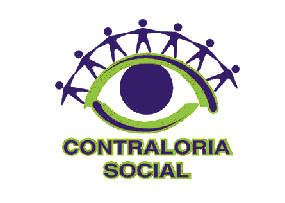 Nombre de la Institución Educativa:UNIVERSIDAD TECNOLÓGICA DEL ESTADO DE ZACATECASDATOS DEL COMITÉ DE CONTRALORÍA SOCIALDATOS DEL COMITÉ DE CONTRALORÍA SOCIALNombre:CONTRALORIA SOCIAL DEL PROFOCIE – UT ZACATECASNúmero de Registro:Estado:ZACATECASZACATECASZACATECASZACATECASFecha: 18 DE JUNIO DE 2015Municipio:GUADALUPEGUADALUPEGUADALUPEGUADALUPELocalidad:CIENEGUITASCIENEGUITASCIENEGUITASCIENEGUITASInstitución que ejecuta el programa:Institución que ejecuta el programa:Institución que ejecuta el programa:Institución que ejecuta el programa:UNIVERSIDAD TECNOLÓGICA DEL ESTADO DE ZACATECASUNIVERSIDAD TECNOLÓGICA DEL ESTADO DE ZACATECASUNIVERSIDAD TECNOLÓGICA DEL ESTADO DE ZACATECASNombre del Programa:Nombre del Programa:Nombre del Programa:PROGRAMA DE FORTALECIMIENTO DE LA CALIDAD EN INSTITUCIONES EDUCATIVAS – PROFOCIE 2014-2015PROGRAMA DE FORTALECIMIENTO DE LA CALIDAD EN INSTITUCIONES EDUCATIVAS – PROFOCIE 2014-2015PROGRAMA DE FORTALECIMIENTO DE LA CALIDAD EN INSTITUCIONES EDUCATIVAS – PROFOCIE 2014-2015PROGRAMA DE FORTALECIMIENTO DE LA CALIDAD EN INSTITUCIONES EDUCATIVAS – PROFOCIE 2014-2015Tipo de apoyo:Tipo de apoyo:Objetivo de la reunión:CONSTITUCIÓN DEL COMITÉ DE CONTRALORÍA SOCIAL DEL PROFOCIE PARA LA UNIVERSIDAD TECNOLÓGICA DEL ESTADO DE ZACATECASPase de lista;Exposición de motivo de la reunión;Entrega de carpeta del Comité de Contraloría Social;Constitución del CS-PROFOCIE.Se constituyo el comité con los asistentes y uno más (Mtra. Luciala Alejadra Sahagun Montoya) que por cuestiones de salud no pudo llegar pero manifiesta que la disposicion a colaborar. Ninguno.¿Cuántas recibió en forma escrita?¿Cuántas recibió en forma escrita?Escribir a qué se refierenDenuncias:NINGUNANO EXISTEQuejas:NINGUNANO EXISTEPeticiones:NINGUNANO EXISTEACTIVIDADES FECHA RESPONSABLE Acudir a la proxima reunión el lunes 22 de junio a las 12 hrs.Lunes 22 de junioIntegrantes del CS-PROFOCIEInstitución/Comité  Nombre CargoCorreo electrónicoFirma Representante Federal (Responsable de CS)--------------------Comité de Contraloría SocialMTRA. LILIA PATRICIA BAUTISTA SANTAGOProfesor Tiempo Completolbautista@utzac.edu.mxComité de Contraloria SocialC. LAURA ALICIA COLLAZO ROSASJefe de Oficina – Personal Administrativolcollazo@utzac.edu.mxComité de Contraloría SocialC. LUIS MANUEL RIVERA ARANDACoordinador de Laboratorioslrivera@utzac.edu.mxComité de Contraloría SocialMTRO. EFRAIN RAMIREZ CARDONAProfesor de Tiempo Completoeramirez@utzac.edu.mxComité de Contraloría SocialMTRO. ELEAZAR LIMONES CONTRERASProfesor de Tiempo Completoelimones@utzac.edu.mxOtros asistentesJUAN CARLOS REYES VILLAGRANAEnlace de CS-PROFOCIEjreyes@utzac.edu.mx